Δευτέρα 26 Φεβρουαρίου 2020Εβδομαδιαία ανασκόπηση - Weekly reviewΗ Ε.Σ.Α.μεΑ. ενημερώνειΚάθε Σάββατο στις 3.30 το μεσημέρι «Τα Νέα της Ε.Σ.Α.μεΑ.» στο κανάλι της Βουλής!Από το Σάββατο 25 Ιανουαρίου, και κάθε Σάββατο στις 3.30 το μεσημέρι, η εκπομπή «Τα Νέα της Ε.Σ.Α.μεΑ» προβάλλεται από τον Τηλεοπτικό Σταθμό της Βουλής. Πρόκειται για τη μοναδική πλήρως προσβάσιμη εκπομπή για θέματα αναπηρίας. Συντονιστείτε, ώστε το αναπηρικό κίνημα να έρθει πιο κοντά στους χιλιάδες συναδέλφους και φίλους με αναπηρία, με χρόνιες παθήσεις, με μέλη των οικογενειών τους, με πολίτες που ενδιαφέρονται για την αναπηρία!20.02.2020Συνάντηση Ι. Βαρδακαστάνη - S&D για τις προτεραιότητες του ευρωπαϊκού αναπηρικού κινήματοςΜε την πρόεδρο της ΚΟ της Προοδευτικής Συμμαχίας Σοσιαλιστών και Δημοκρατών (S&D) στο Ευρωκοινοβούλιο Iratxe García πραγματοποίησε συνάντηση χθες Τετάρτη 19 Φεβρουαρίου ο πρόεδρος της ΕΣΑμεΑ και του EDF Ιωάννης Βαρδακαστάνης. Η συνάντηση έγινε στο πλαίσιο της σειράς επαφών που πραγματοποιεί ο κ. Βαρδακαστάνης με τους προέδρους των ΚΟ του νέου Ευρωκοινοβουλίου, για την προώθηση των αιτημάτων του ευρωπαϊκού αναπηρικού κινήματος. Παρόντες στη συνάντηση ήταν επίσης η διευθύντρια του EDF Catherine Naughton και ο υπεύθυνος για θέματα Ευρωκοινοβουλίου του EDF Alejandro Moledo.20.02.2020Στη Βουλή για το Ασφαλιστικό η ΕΣΑμεΑΚατά την ακρόαση των φορέων στη διάρκεια της κοινής συνεδρίασης της Διαρκούς Επιτροπής Κοινωνικών Υποθέσεων και της Διαρκούς Επιτροπής Οικονομικών Υποθέσεων για το νομοσχέδιο για το Ασφαλιστικό (Ασφαλιστική μεταρρύθμιση και ψηφιακός μετασχηματισμός Εθνικού Φορέα Κοινωνικής Ασφάλισης -e-Ε.Φ.Κ.Α.) παρέστη και μίλησε ο γενικός γραμματέας της ΕΣΑμεΑ Ιωάννης Λυμβαίος, τονίζοντας για ακόμη μία φορά ότι καμία από τις προτάσεις που εγκαίρως κατέθεσε η ΕΣΑμεΑ δεν λήφθηκε υπόψη.21.02.2020Η ΕΣΑμεΑ στη Βουλή για τα προσβάσιμα βιβλίαΣτην ακρόαση των φορέων στη Βουλή, στην αρμόδια Επιτροπή Μορφωτικών Υποθέσεων για το νομοσχέδιο «Ενσωμάτωση της Οδηγίας (ΕΕ) 2017/1564 του Ευρωπαϊκού Κοινοβουλίου και του Συμβουλίου της 13ης Σεπτεμβρίου 2017 σχετικά με ορισμένες επιτρεπόμενες χρήσεις ορισμένων προστατευόμενων έργων και άλλων αντικειμένων προστασίας δυνάμει δικαιωμάτων πνευματικής ιδιοκτησίας και συγγενικών δικαιωμάτων προς όφελος των τυφλών, των αμβλυώπων και των ατόμων με άλλα προβλήματα ανάγνωσης εντύπων και για την τροποποίηση της Οδηγίας 2001/29/ΕΚ για την εναρμόνιση ορισμένων πτυχών του δικαιώματος του δημιουργού και συγγενικών δικαιωμάτων στην κοινωνία της πληροφορίας», μίλησε η κ. Άγκαθα Καρρά, εκπροσωπώντας την ΕΣΑμεΑ, την Εθνική Ομοσπονδία Τυφλών και τον Πανελλήνιο Σύνδεσμο Τυφλών.21.02.2020Ο κ. Παπαγγελόπουλος οφείλει να ανακαλέσει«Έχει ανοίξει το τρελάδικο, βγήκαν οι τρελοί στους δρόμους. Θα τους ξαναμαζέψουμε»... Ζητάμε εκ των προτέρων κατανόηση που αναπαράγουμε την παραπάνω φράση. Η δήλωση αυτή ανήκει στον πρώην υπουργό Δημήτρη Παπαγελόπουλο και την ανέφερε στο κεντρικό δελτίο ειδήσεων την Πέμπτη 20 Φεβρουαρίου στο Mega Channel. Oι δηλώσεις του πρώην υπουργού έρχονται σε πλήρη αντίθεση με την Σύμβαση του ΟΗΕ για τα δικαιώματα των ατόμων με αναπηρία. Η ΕΣΑμεΑ ζητά να ανακαλέσει, αλλιώς να τον ανακαλέσει στην τάξη το κόμμα του.24.02.2020Μπροστά στην προσβλητική συμπεριφορά του υπ. Υγείας η ΕΣΑμεΑ ζητά την παρέμβαση του πρωθυπουργούΟργισμένη επιστολή στον πρωθυπουργό Κυριάκο Μητσοτάκη απέστειλε η ΕΣΑμεΑ, σχετικά με το θέμα της εκπροσώπησης των ατόμων με αναπηρία, χρόνιες παθήσεις και των οικογενειών τους, στην υπό σύσταση Επιτροπή Εμπειρογνωμόνων Δημόσιας Υγείας (ΕΕΔΥ) του υπ. Υγείας, βάση του κατατεθέντος προς ψήφιση σχεδίου νόμου «ΠΡΟΛΗΨΗ, ΠΡΟΣΤΑΣΙΑ ΚΑΙ ΠΡΟΑΓΩΓΗ ΤΗΣ ΥΓΕΙΑΣ-ΑΝΑΠΤΥΞΗ ΥΠΗΡΕΣΙΩΝ ΔΗΜΟΣΙΑΣ ΥΓΕΙΑΣ».24.02.2020Ε.Σ.Α.μεΑ.: Η ΕΣΑμεΑ ενημερώνει για τις εξελίξεις σχετικά με την ΕΕΔΥΜετά την επείγουσα επιστολή της ΕΣΑμεΑ στον πρωθυπουργό της χώρας Κυριάκο Μητσοτάκη με κοινοποίηση στον υπουργό Υγείας Βασίλη Κικίλια, σχετικά με το θέμα της εκπροσώπησης των ατόμων με αναπηρία, χρόνιες παθήσεις και των οικογενειών τους, στην υπό σύσταση Επιτροπή Εμπειρογνωμόνων Δημόσιας Υγείας (ΕΕΔΥ) του υπ. Υγείας, βάση του κατατεθέντος προς ψήφιση σχεδίου νόμου «ΠΡΟΛΗΨΗ, ΠΡΟΣΤΑΣΙΑ ΚΑΙ ΠΡΟΑΓΩΓΗ ΤΗΣ ΥΓΕΙΑΣ-ΑΝΑΠΤΥΞΗ ΥΠΗΡΕΣΙΩΝ ΔΗΜΟΣΙΑΣ ΥΓΕΙΑΣ», υπήρξε επικοινωνία του υπουργού Επικρατείας κ. Γεραπετρίτη και του υπ. Υγείας κ. Κικίλια με τον πρόεδρο της ΕΣΑμεΑ Ιωάννη Βαρδακαστάνη.Αμφότεροι ενημέρωσαν τον κ. Βαρδακαστάνη ότι η ΕΣΑμεΑ θα μετέχει στην ΕΕΔΥ ως εκπρόσωπος των ατόμων με αναπηρία, χρόνιες παθήσεις και των οικογενειών τους.Η ΕΣΑμεΑ εκφράζει την ικανοποίησή της για αυτή την εξέλιξη.25.02.2020Προτάσεις για πρόληψη και προστασία της Υγείας από την ΕΣΑμεΑΕπιστολή προς τη Διαρκή Επιτροπή Κοινωνικών Υποθέσεων της Βουλής απέστειλε η ΕΣΑμεΑ, καθώς βρίσκεται σε επεξεργασία το νομοσχέδιο «Πρόληψη, προστασία και προαγωγή της υγείας και ανάπτυξη των υπηρεσιών Δημόσιας Υγείας».25.02.2020Στη Βουλή ο Γ.Γ. της ΕΣΑμεΑ Γ. Λυμβαίος για το νομοσχέδιο του υπ. ΕσωτερικώνΣτην ακρόαση των φορέων επί του νομοσχεδίου «Στρατηγική Αναπτυξιακή Προοπτική των ΟΤΑ, Ρύθμιση Ζητημάτων αρμοδιότητας Υπουργείου Εσωτερικών και άλλες διατάξεις» παρουσίασε ο γενικός γραμματέας της ΕΣΑμεΑ Γιάννης Λυμβαίος τις προτάσεις της Συνομοσπονδίας.25.02.2020Συνέδριο ΕΟΚΕ για τη Διαμόρφωση της Ατζέντας της ΕΕ για τα δικαιώματα ΑμεΑ 2020-2030 - live streamingΣε ζωντανή αναμετάδοση μέσω της ιστοσελίδας της ΕΣΑμεΑ www.esamea.gr παρακολουθήσαμε το μεγάλο Συνέδριο που διοργάνωσε η ΕΟΚΕ (Ευρωπαϊκή Οικονομική και Κοινωνική Επιτροπή) στις Βρυξέλλες, για τη Διαμόρφωση της Ατζέντας της ΕΕ για τα δικαιώματα των ατόμων με αναπηρία 2020-2030. Τη γνωμοδότηση της ΕΟΚΕ για την Ατζέντα διαμόρφωσε ο πρόεδρος της ΕΣΑμεΑ, του EDF και αντιπρόεδρος της ΕΟΚΕ Ιωάννης Βαρδακαστάνης. 25.02.2020Ρομά και ΑμεΑ, ανάξιοι να γίνουν Έλληνες;Κοινό Δελτίο Τύπου με τίτλο: «Ρομά και ΑΜΕΑ: Ανάξιοι να γίνουν Έλληνες;», δημοσίευσαν ΕΣΑμεΑ, Ελληνική Ένωση για τα Δικαιώματα του Ανθρώπου και Generation 2.0 RED.Ακολουθείστε την Ε.Σ.Α.μεΑ. στα social mediahttps://www.facebook.com/ESAmeAgr/ https://twitter.com/ESAMEAgr Youtube ESAmeAGrΙστοσελίδα www.esamea.gr  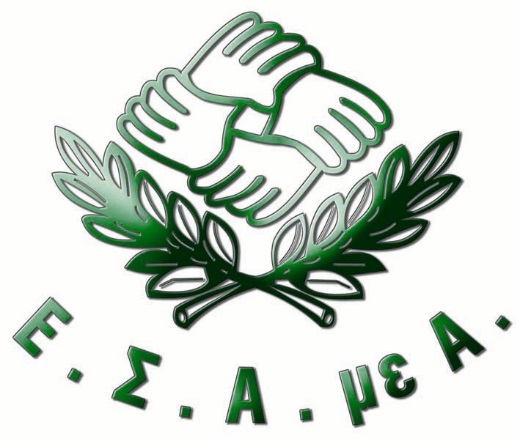 